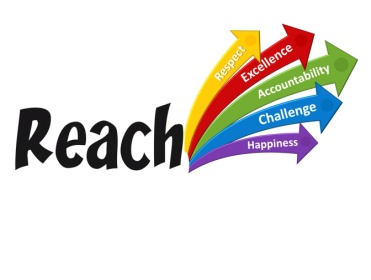 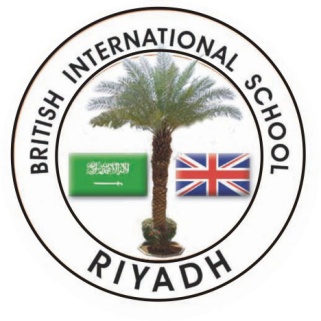 JOB DESCRIPTION:  Administrative Assistant (Salwa)LINE MANAGER:  School SecretarySALARY:  Admin Scale 9JOB PURPOSETo provide financial and administrative support and assistance to the Head teacher at Salwa School. RECRUITMENT CRITERIASuccessful experience in finance/ administrative/ business office environment  Professional qualifications including computer literacy – a thorough working knowledge of Microsoft Office, Word and Excel.  Ability to multi-task and see projects through to high quality completion Have excellent interpersonal and communications skillsKnowledge of SIMs or other information management system is desirableFirst aid qualification is desirable and is a requirement on employmentKnowledge of bookkeeping and cash handlingJOB ACCOUNTABILITIESAs well as providing all round front office support, the main responsibilities of the job fall under the following headings:KEY EXPECTATIONSAll staff are expected to:Provide a safe school environment for all children in schoolBe aware of and committed to the mission, vision, values and all associated school policies Take an active role in the development and implementation of school policies and in the whole life of the SchoolEnsure that there are equal opportunities for allFollow school procedures as outlined in the staff handbookFinanceMaintain monthly records for petty cash accounts against specified budgets and produce monthly balance sheet for Head teacher and Finance Department Produce invoices for book deposits and account for payments and balance sheetBookkeeping and cash handling of various monies for school i.e. school trips, charities and assessment feesManage all Salwa accounts and liaise with Finance for the upkeep of these accountsLiaise with BIS Finance department for all financial aspects through regular half-termly meetingsCompile and collate monthly summary reports on all budgets and balances for Head of Salwa First AidProvide first aid medical assistance to pupils and arrange necessary treatment and liaise with BAe medical centre if required.  Report to teachers and parents with necessary informationAttend first aid training and upkeep of requirementsMaintain first aid suppliesMaintain first aid rota to ensure coverage throughout the school dayManage first aid training for staff and maintain staff register Adhere  to the SHE policy, report incidentsAttend SHE training required to safely fulfil the role and responsibilities required of the roleResourcing and procurementInitiate and oversee the annual order process for school resources locally and overseas. Liaise with BAE for payments.  Liaise with BISR for shipment delivery.  Liaise with the overseas company for school orders and correspondence related to shipment delivery, ordering, checking of items received and reporting.  Manage and upkeep of receipt of local and overseas deliveries and cross checking invoices to release paymentsOrganise local purchase orders for school stationery, first aid and school supplies and liaise with BAE where necessary.Manage office stationery suppliesOffice SupportSupport and provide help to visitors to the school.Receive/answer telephone inquiries. Manage lost property.Provide and record first aid medical assistance to pupils and arrange necessary treatment and inform teachers and parents.Support Secretary with distribution of School business documentation and communications with parents Provide support for registration and admission of new pupils when necessary Organise documentation for school trips and events, preparing bus registers for all school trips and following up on permission documentsBook school facilities for community use and manage the scheduleLiaise with the caretaker for facility useSigned by post-holderSigned by line managerDateTo be reviewed